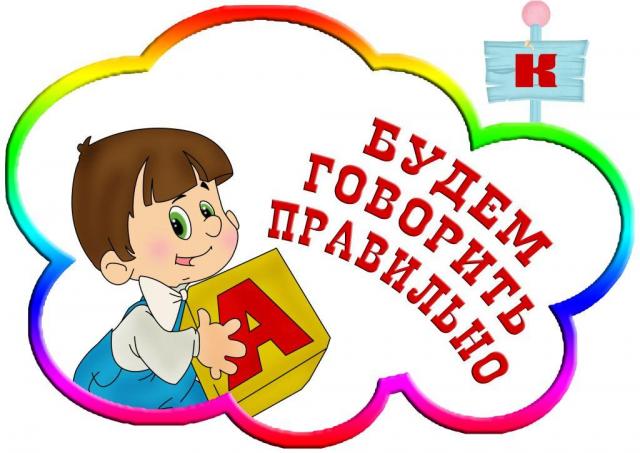 Весёлые упражнения для закрепления звуков в речиКНОПОЧКИ.  Малыш проговаривает слог (слово) с проблемным звуком и в это время нажимает пальцем на «кнопочку» (любой рисунок – кружок, квадрат, рыбку, цветок и т.д.). Сколько кнопочек – столько повторов.МЕТРОНОМ.  Проговаривает слоговые ряды, слова, словосочетания под заданный логопедом или родителями ритм метронома.ПЕСОЧНЫЕ ЧАСЫ.  Повторяет скороговорки, потешки или слоги, пока течёт песок в часах (1 или 3 минуты).КОЛОКОЛЬЧИК.  Озвучивает речевой материал с отрабатываемым звуком. Взрослый оценивает верное произношение звоном колокольчика.ШАРИК.  Во время произнесения слова перекладывает или передаёт из рук в руки шарик от пинг-понга, мячик.ВОЛШЕБНАЯ ВЕРЁВОЧКА.  Наматывает верёвочку на пальчик, проговаривая предложения, скороговорки.ЛАБИРИНТ.  По нарисованному лабиринту проводит пальчиком, произнося предложения, скороговорки.ЗАБОРЧИК.  Малыш рисует вертикальные палочки и говорит слоги, слова.ДОРОЖКА.  Кроха рисует или выкладывает поочередно вертикальные и горизонтальные палочки, одновременно произнося два заданных слова.УЗОРЫ.  Рисует или выкладывает чередующиеся фигурки и проговаривает слова. Каждая фигурка обозначает слово.ПИРАМИДКА.  Нанизывает колечки на стержень пирамидки, озвучивает слоговые ряды, слова.ЧАСИКИ.  Проговаривает слово, предложение столько раз, сколько показывает стрелка на часиках.БУСЫ.  Говорит и перебирает крупные бусины, пластмассовые шарики, нанизанные на леску.СЧЁТЫ.  Произносит слово столько раз, сколько косточек отложено на счётах, либо – с одновременным движением косточки.УЛИТОЧКА.  Проговаривает звуки, слоги, слова, проводя пальчиком по спирали – домику улитки.ТИХО-ГРОМКО.  Аккуратно «проходит» дорожку из больших и маленьких геометрических фигур, озвучивая заданные слоги, слова. На большой фигуре говорит громко, а на маленькой – тихо.